Precios por personaNo Incluye: Tarjeta de entrada al municipio, Impuestos de entrada al Parque Natural, tasa aeroportuaria de regreso ni Gastos no especificados en el plan. En puentes sumar $50.000 en salidas desde Villavicencio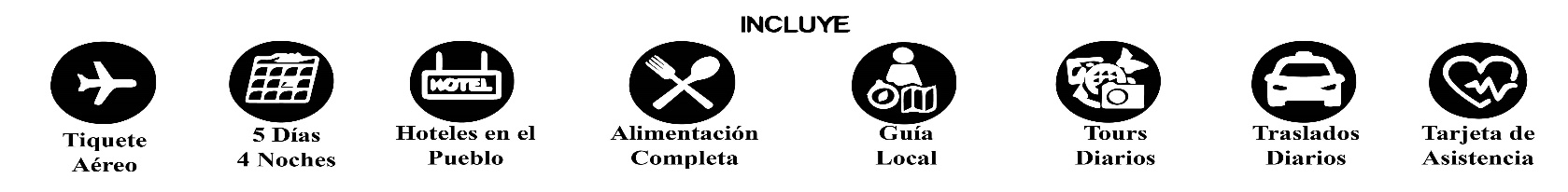 Itinerario PrevistoDía 1: CAÑO CRISTALITOS o EL BAJO LOZADARecibimiento en el aeropuertoCharla en Cormacarena y asignación de senderosCheck in en el hotel seleccionado en el pueblo, según permiso de ingreso se visita a Caño Cristalitos o el Bajo Lozada, almuerzo en restaurante local o finca de la región (según horario de llegada) Regreso al puebloCena en restaurante localAlojamientoDía 2: Cristales de ColoresDesayuno en restaurante localTraslado en lancha por el río Guayabero conociendo la fauna local (Babillas, Iguanas, Tortugas y aves), traslado en campero tipo safari disfrutando del paisaje llanero, caminata ecológica hasta el parque natural observando la vegetación típica de la serranía y la velloussea (flor insignia de La Macarena)Caminata en Caño Cristales recorrido según autorización de Cormacarena por una de estas dos opciones: Sendero del Águila: Caño Tao, Cascada Negra, Salto del Águila, Cascada La Escalera, Pozo Cuadrado, Tablas de la Ley y Tapete Rojo.  Sendero Los Pianos: Caño Escondido, Cascada de la Virgen, Cascada Los Pianos, piedra La Virgen, Cascada de los Cuarzos, Pozo de los Venados, Tapete Rojo.Almuerzo en el lugar (fiambre en hoja)Regreso al pueblo Noche de “Parrando Llanero” con grupo musical en vivo, bailarines, cuenteros y cena con carne a la llaneraAlojamiento Día 3: Sendero Principal Caño CristalesDesayuno en restaurante localTraslados hasta Caño Cristales (lancha y campero)Recorrido por pailones (Cristales selva)Caminata por Karol Cristal, El Coliseo, Pozo Corazón, Los Ochos, Piscina del TuristaAlmuerzo en el lugar (fiambre en hoja)Regreso al puebloCena en restaurante localAlojamientoDía 4: Laguna del SilencioDesayuno en restaurante localTraslado en lancha hasta la escuela de la CachiveraCaminata a la Laguna del Silencio (opcional a caballo)Recorrido en embarcación típica por la laguna Almuerzo en finca de la regiónRegreso al puebloCena en restaurante localDía 5: Caño piedra y Amanecer llaneroSalida en la madrugada para ver el amanecer llaneroDesayuno en Caño Piedra y baño recreativoRegreso al puebloTraslado al aeropuerto según horario de vueloDesde MedellínDesde MedellínDesde BogotáDesde BogotáDesde CartagoDesde CartagoDesde VillavicencioDesde VillavicencioAdultoNiñoAdultoNiñoAdultoNiñoAdultoNiño$2´820.000$2´469.000$2´600.000$2´264.000$3´050.000$2´734.000$2´680.000$2´275.000